Инструкция для ученикаВыполнение и проверка заданий в МЭО.Для организации работы в МЭО используются следующие виды заданий: ключевой вопрос Интернет-урока; «рабочая тетрадь»;задания-тренажёры с автоматической проверкой результата;задания с автоматической проверкой результата («Проверьте себя»);задания с открытым ответом.      Для удобства использования все задания в Интернет-уроках имеют маркировку с помощью пиктограмм, которые обозначают тип задания.    Ключевой вопрос располагается в начале каждого Интернет-урока и доступен учащемуся в течение всего времени работы. Формулировка ключевого вопроса располагается на отдельной панели.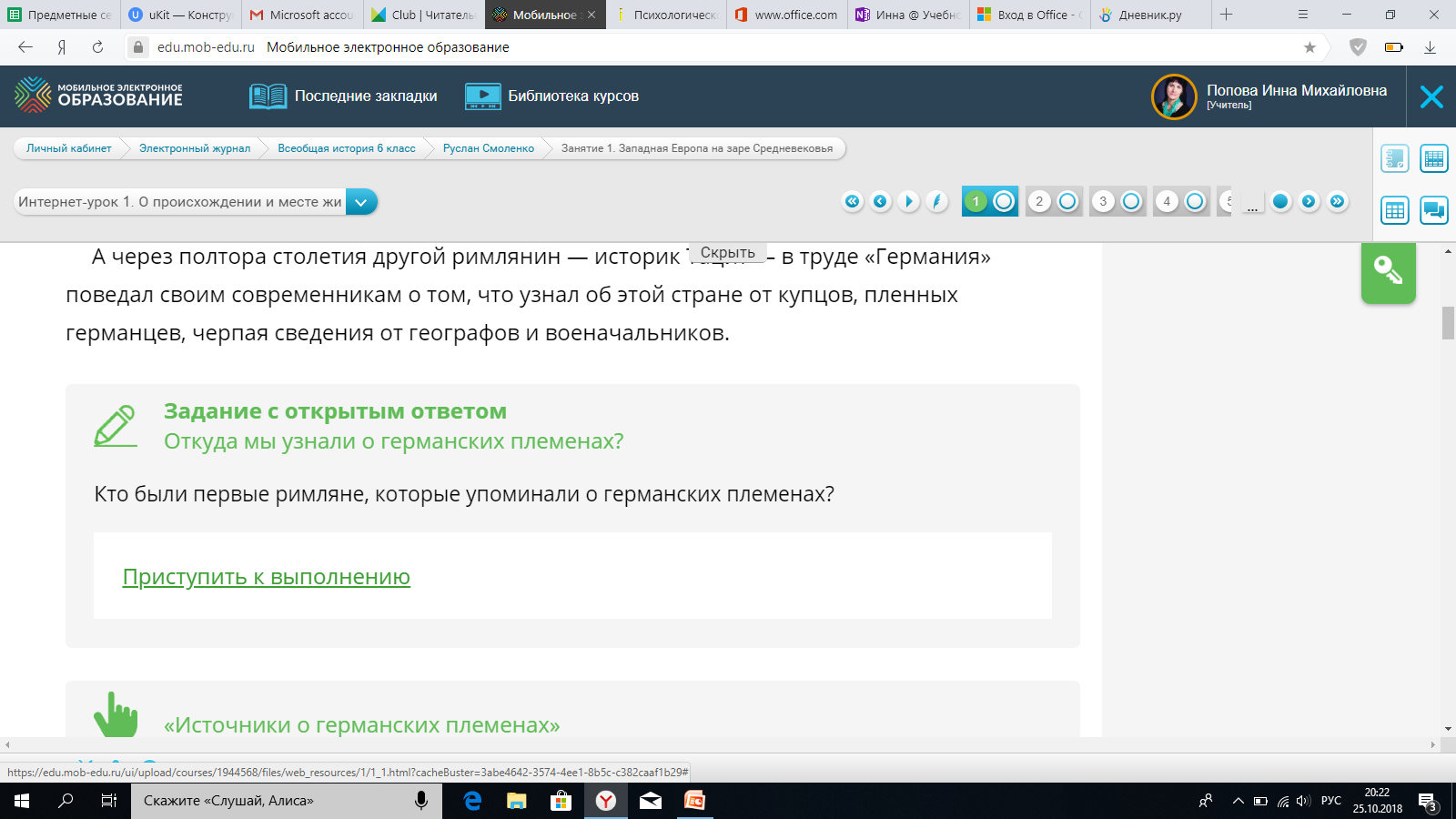 Ключевой вопрос обязателен для ответа учащегося, ответ оценивается с занесением отметки в Электронный журнал.Задания-тренажёры могут размещаться как в левом, так и в правом поле урока. Количество попыток выполнения заданий-тренажёров не ограничено. Результат выполнения проверяется, сохраняется, но не заносится в Электронный журнал.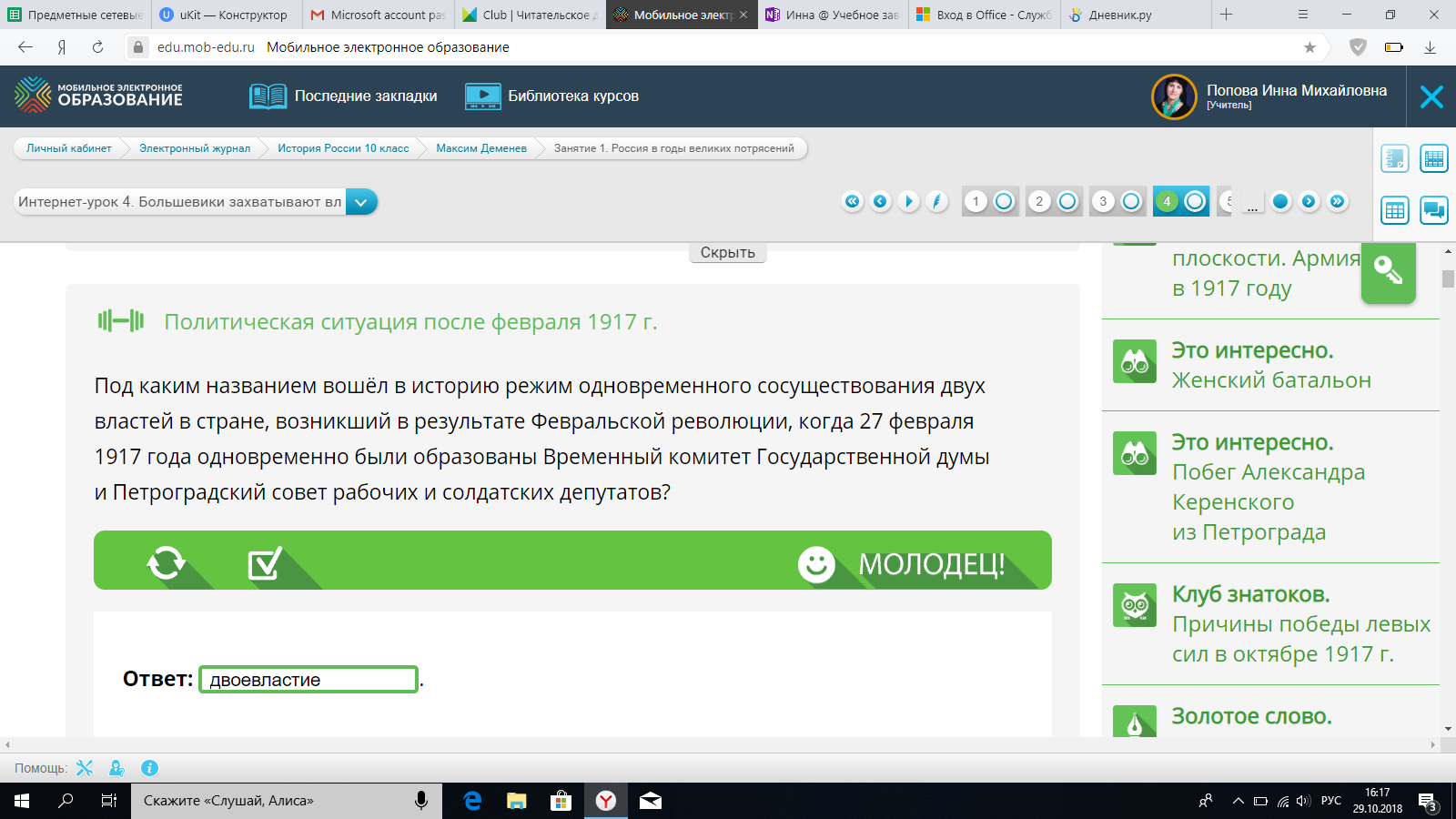     Задания «Проверьте себя» проверяются системой автоматически, отметки  переносятся в электронный журнал. Чтобы проверить правильность выполнения заданий и отправить результаты в Электронный журнал, нужно нажать кнопку «Отправить». Количество попыток выполнения контрольных заданий ограничено.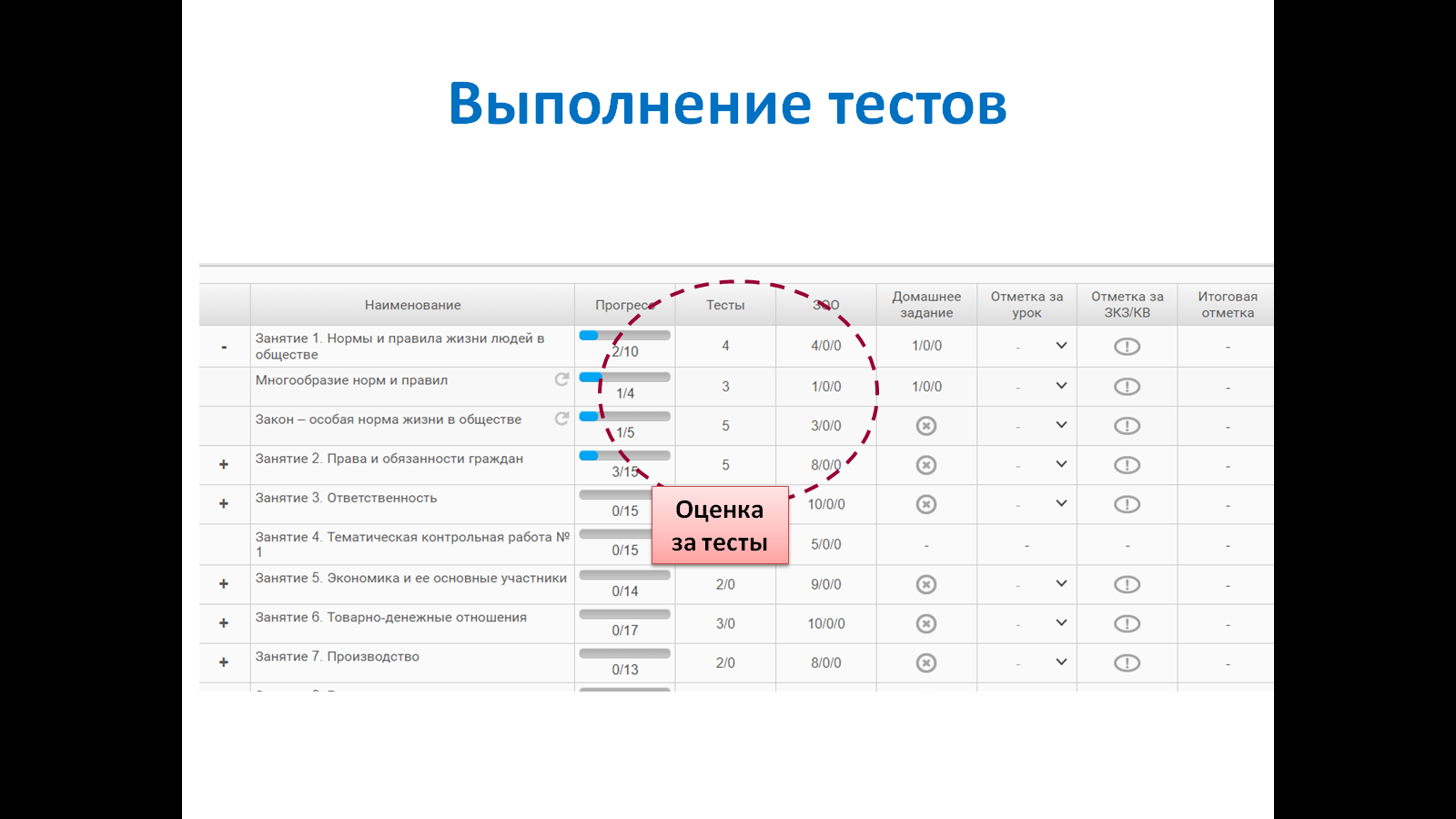       Задания с открытым ответом и отправка его учителю. Задание с открытым ответом (далее — ЗОО) может располагаться как левом, так и в правом поле Интернет-урока. В левом поле располагаются ЗОО, выполнение которых обязательно. В правом поле располагаются индивидуальные ЗОО. При нажатии на ссылку «Приступить к выполнению» открывается форма для ответа.Перейти к выполненному заданию с открытым ответом можно из Электронного журнала, Матрицы назначения заданий или Итоговой страницы Занятия.Так выглядит выполненное и проверенное задание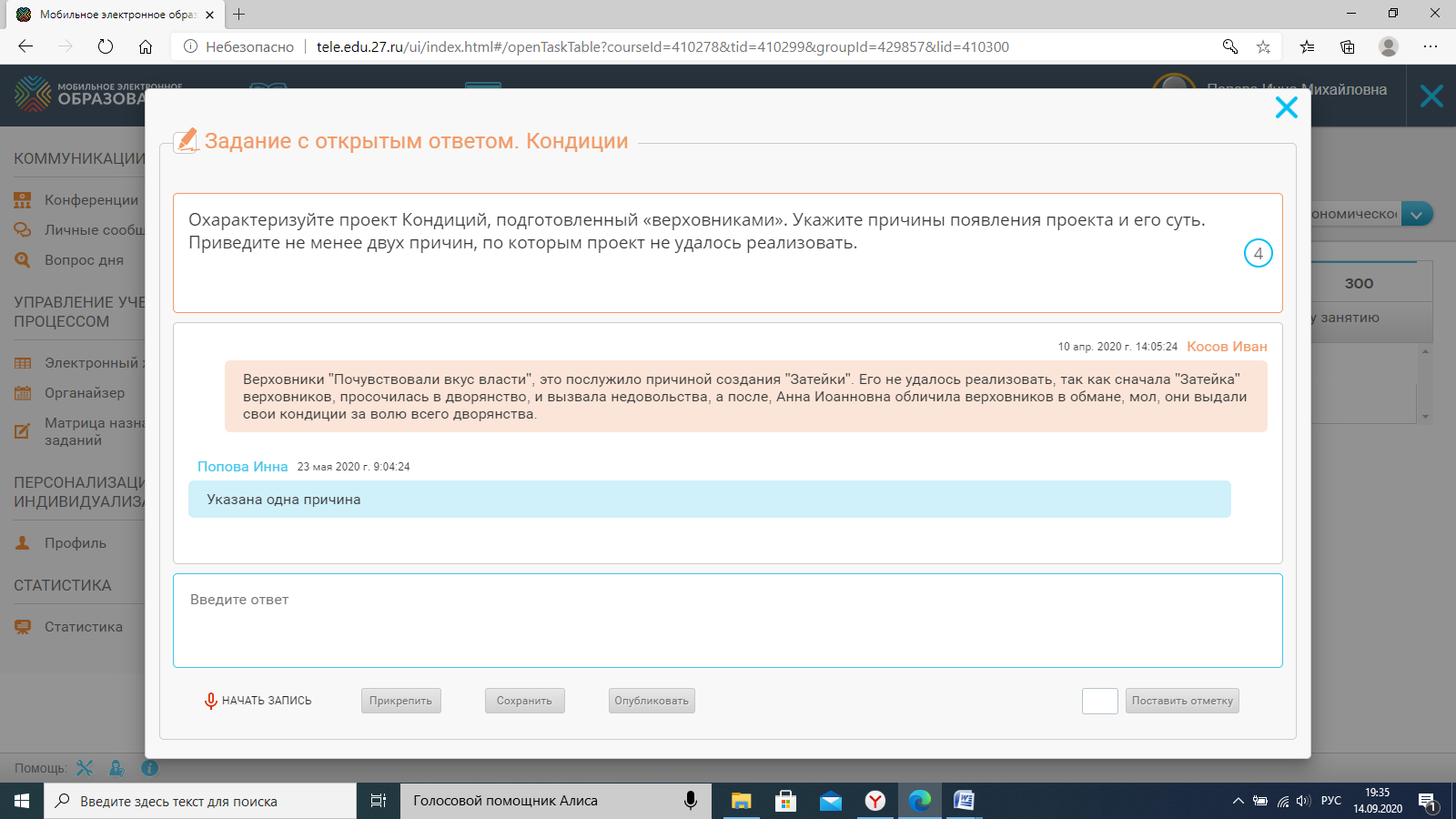 Чтобы ответить на задание, нужно впечатать свой ответ в поле. Для прикрепления файла к сообщению, нужно воспользоваться кнопкой «Прикрепить». При нажатии кнопки «Сохранить» ответ сохраняется, но остаётся доступным только ученику. В него можно вносить изменения: исправлять текст, прикреплять и удалять файлы. При нажатии кнопки «Отправить», происходит отправка ответа на задание учителю. Одновременно появляется значок уведомления о выполнении задания.       В Электронный журнал выставленная отметка переносится автоматически после проверки учителем. В случае недостаточно выполненного задания или исправления допущенных ошибок учитель может прислать комментарий. После исправления ошибок учитель выставленную отметку может изменить. Исправленная отметка также автоматически переносится в Электронный журнал.    Успешной работы!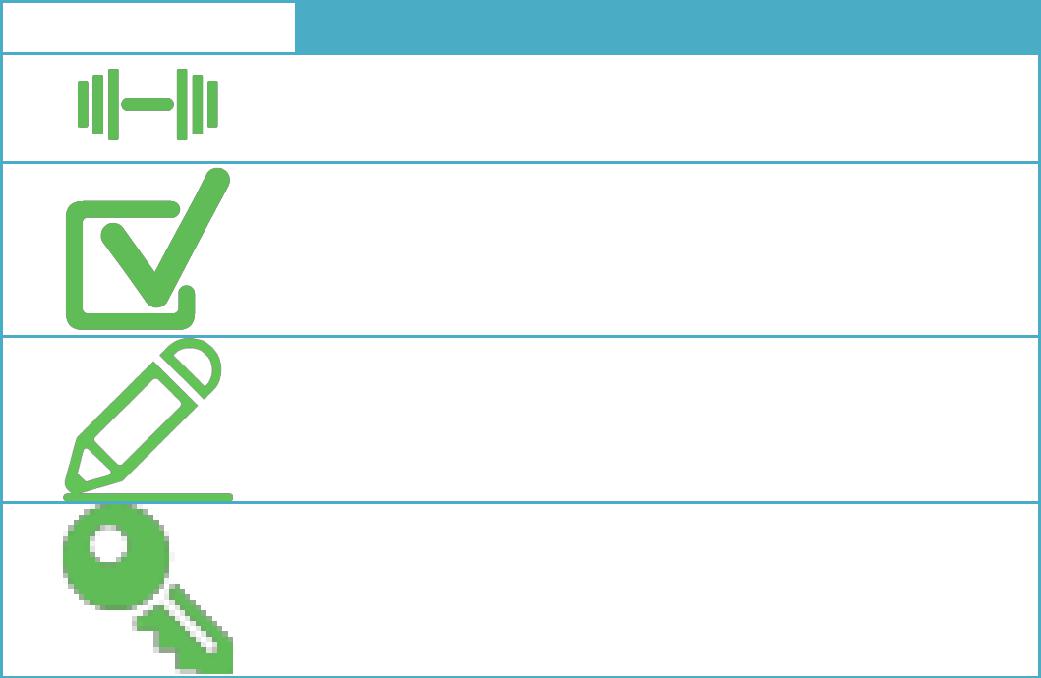                Задание-тренажёрКонтрольное задание «Проверьте себя»Задание с открытым ответомКлючевой вопрос Интернет-урока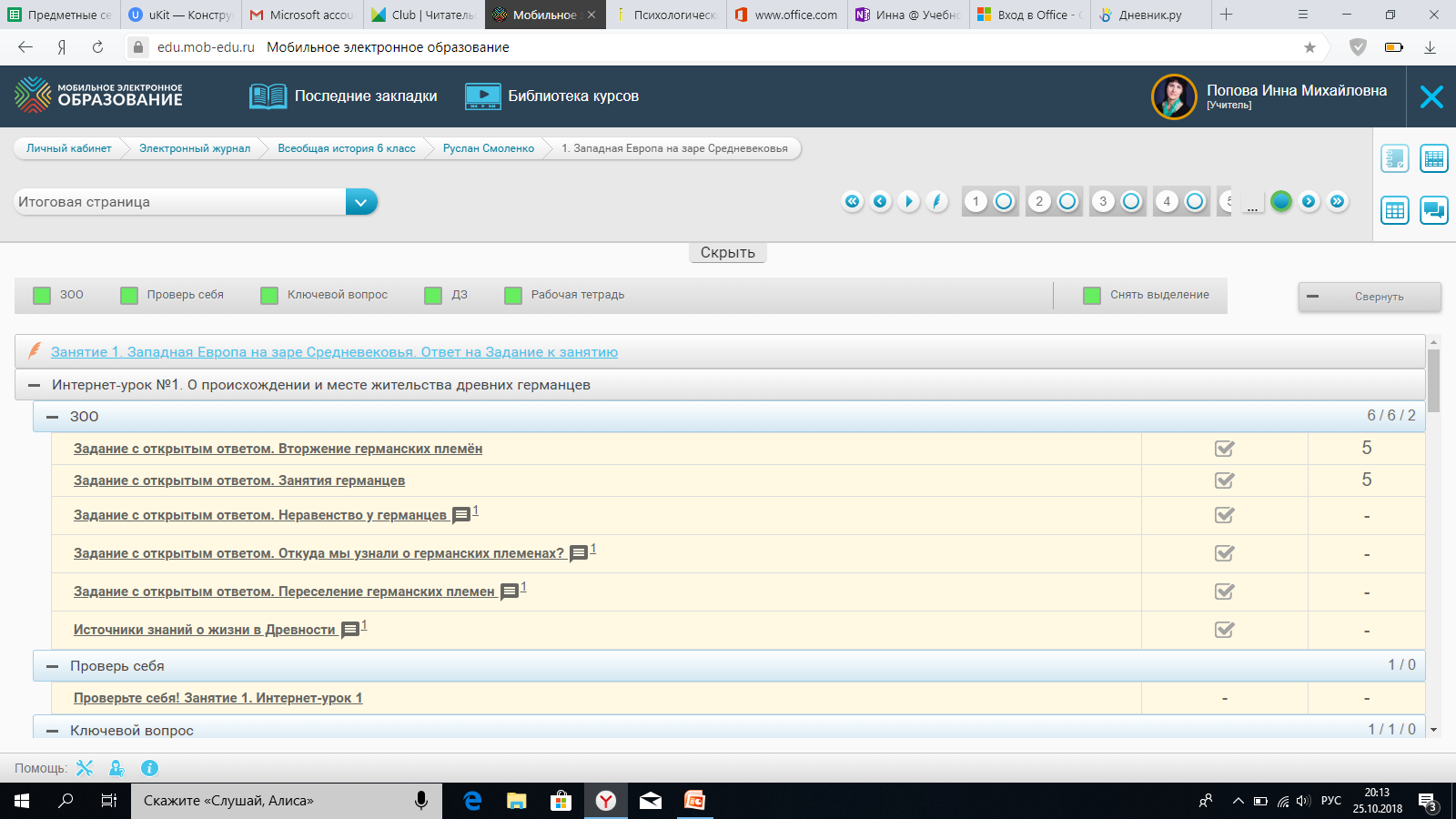 Если навести курсор на любую ячейку, то через ниспадающее окно можно перейти непосредственно к содержанию задания.Вид на итоговой странице занятия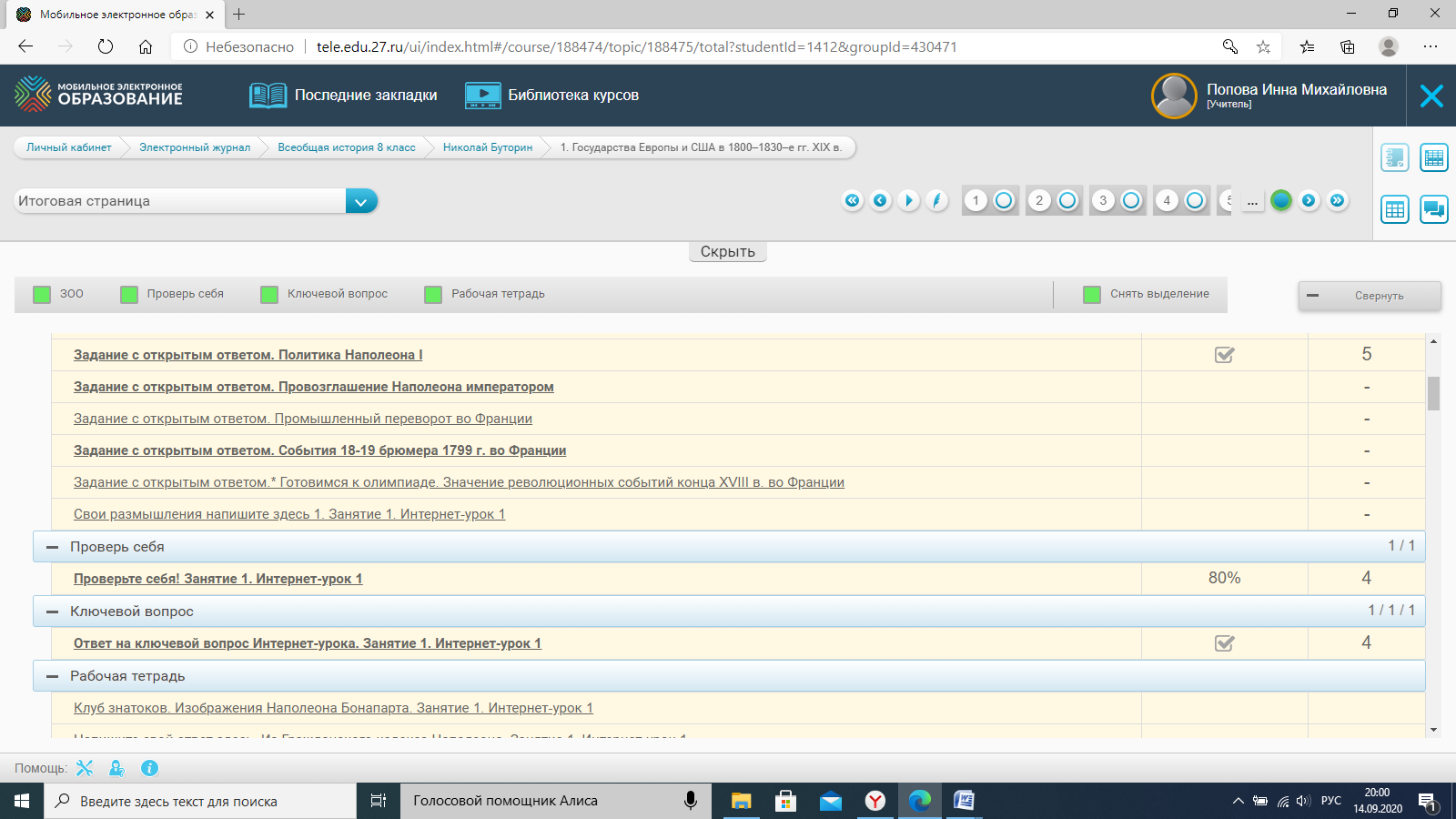 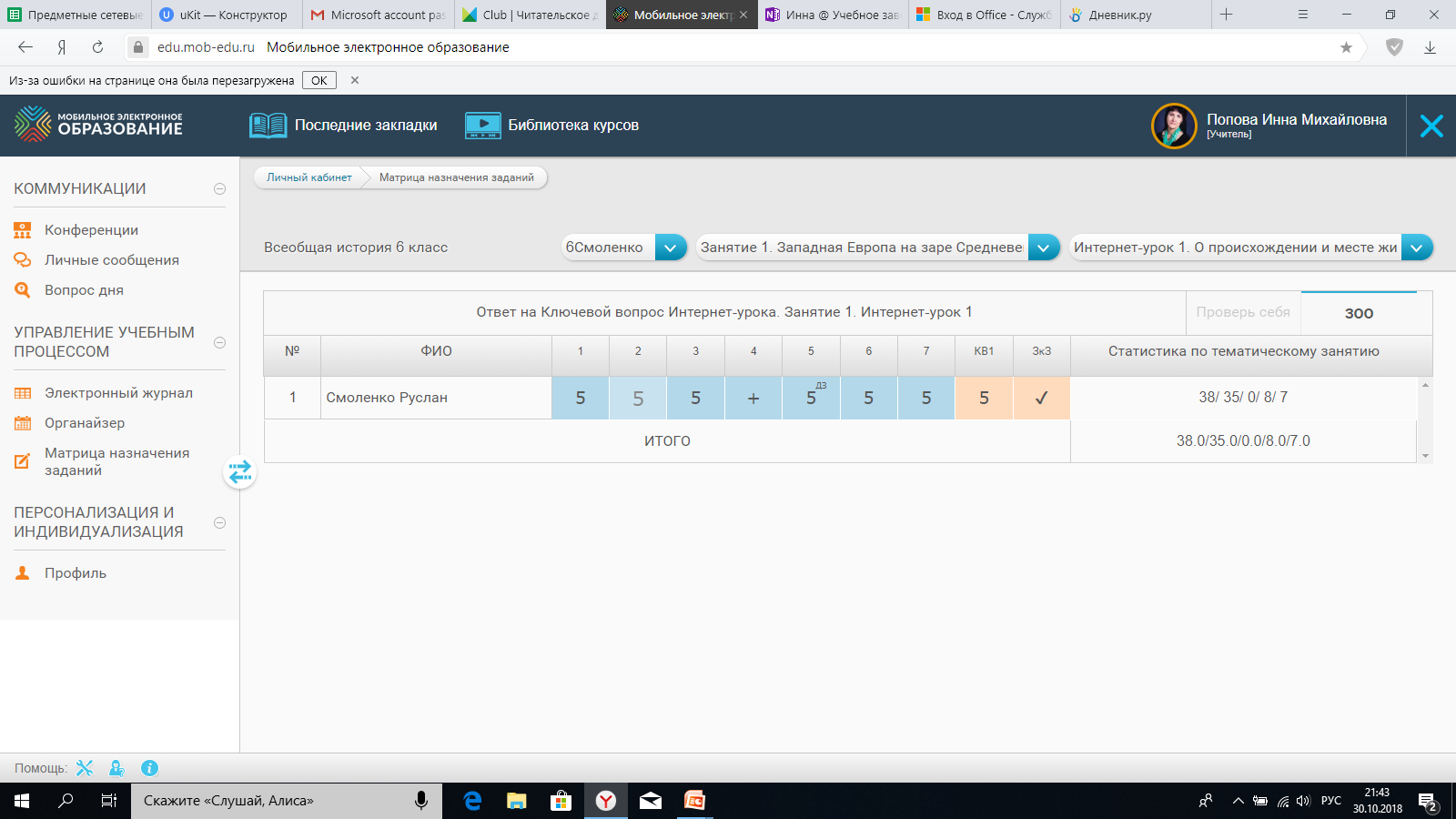 Вид с матрицы назначения заданий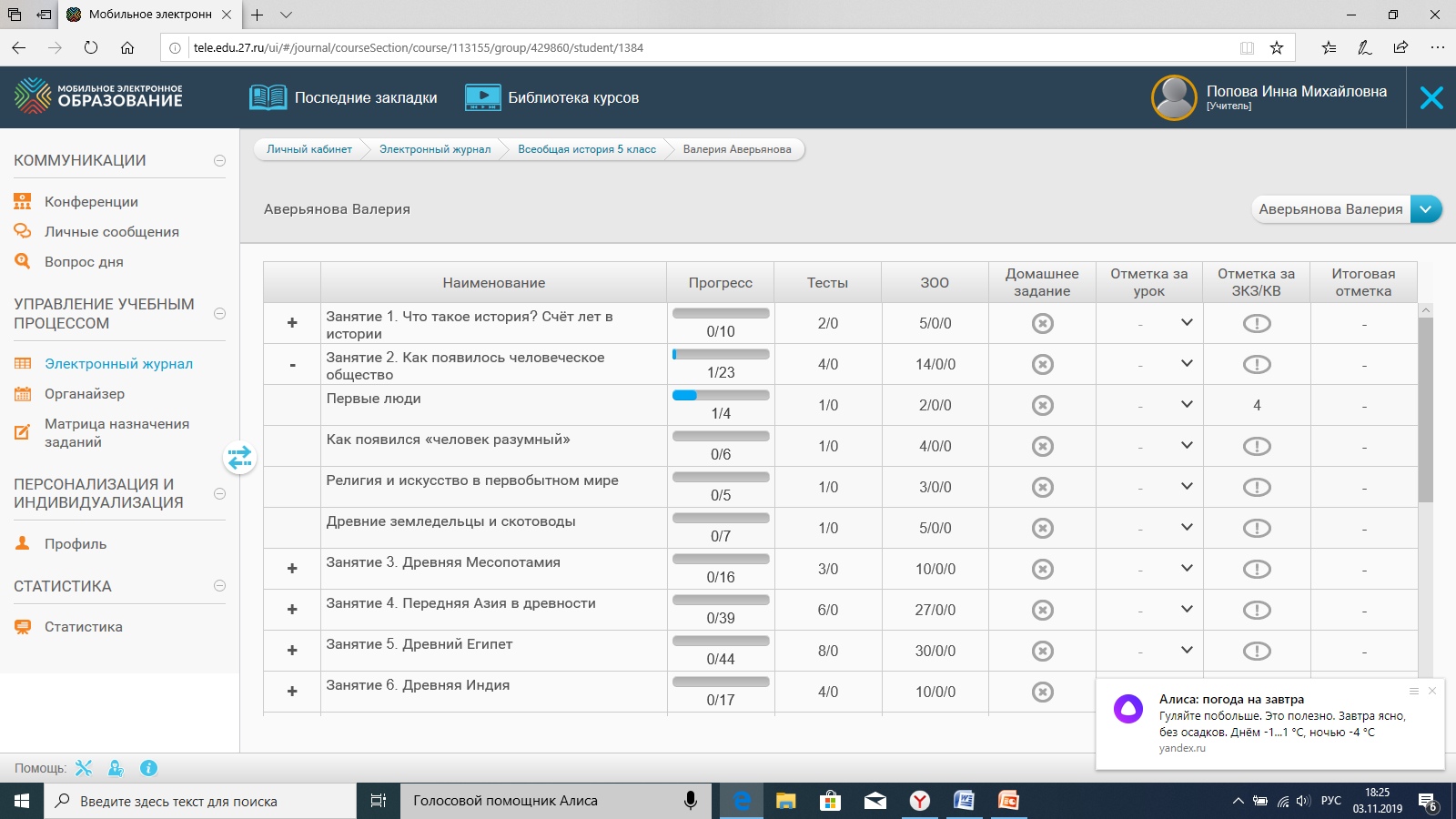 Вид на странице электронного журнала